                                                   TEST DLA CUKIERNIKÓW III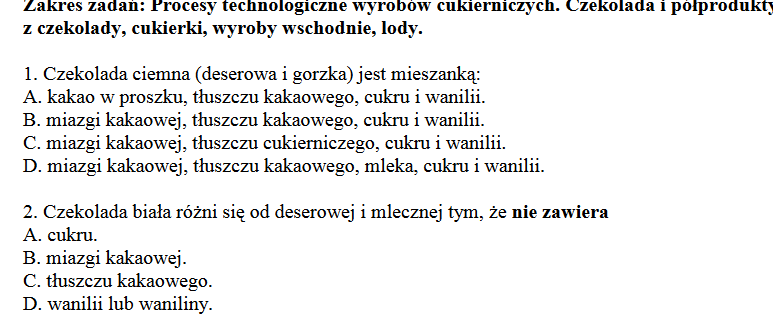 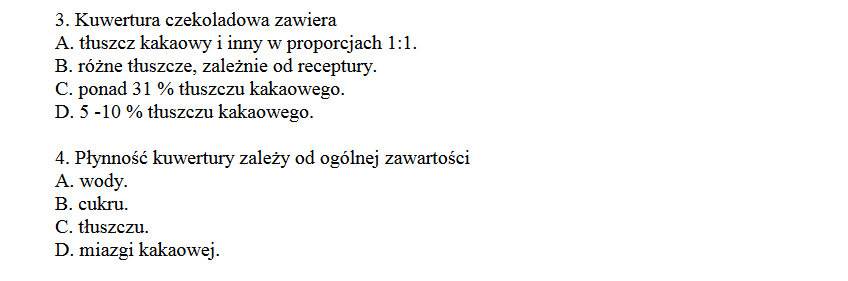 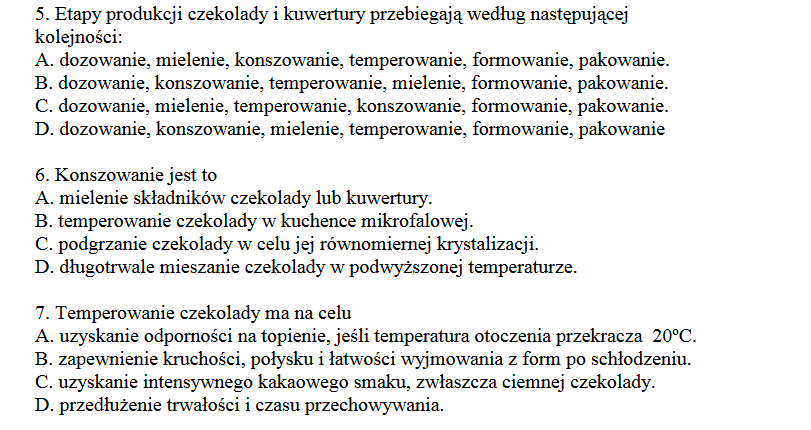 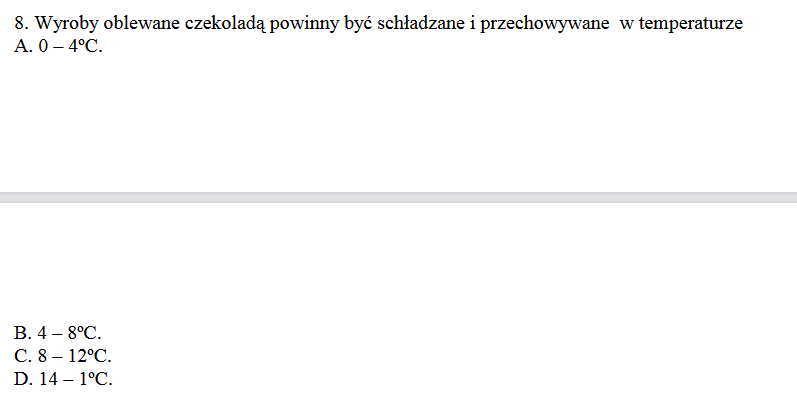 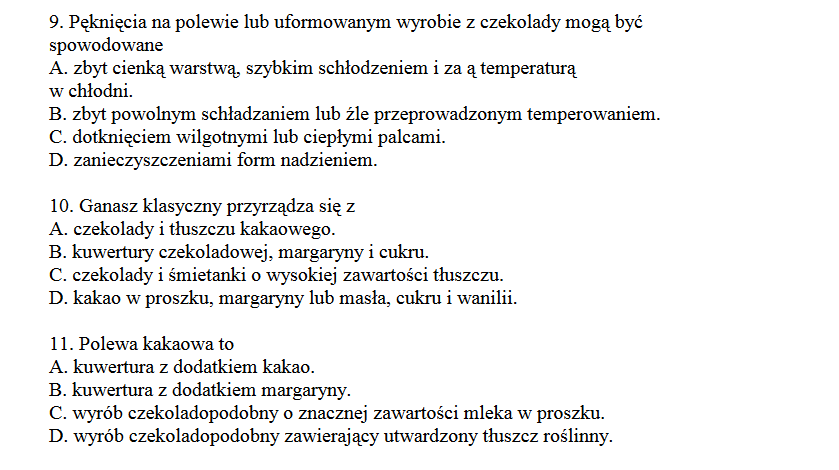 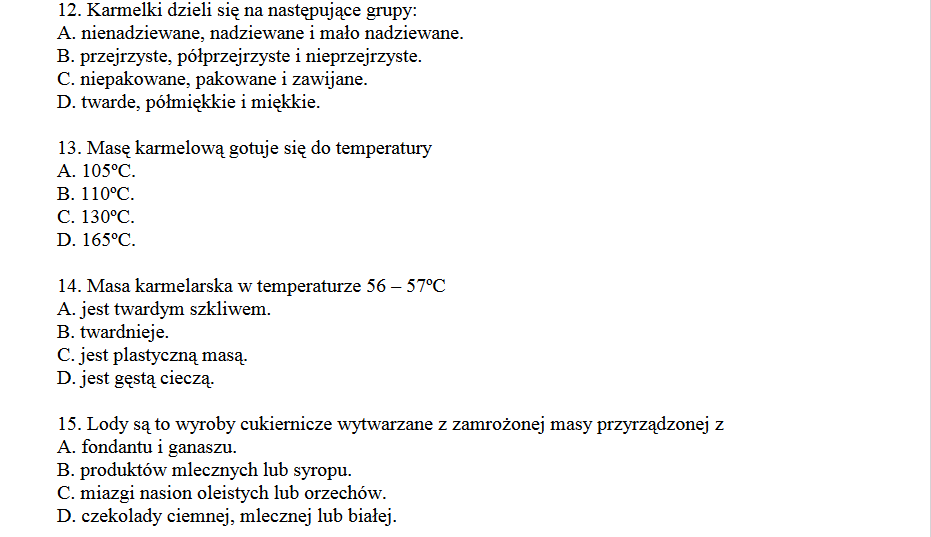 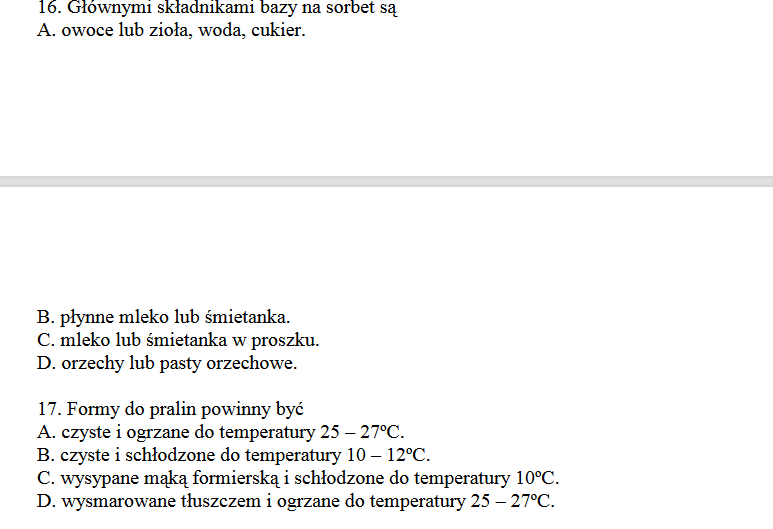 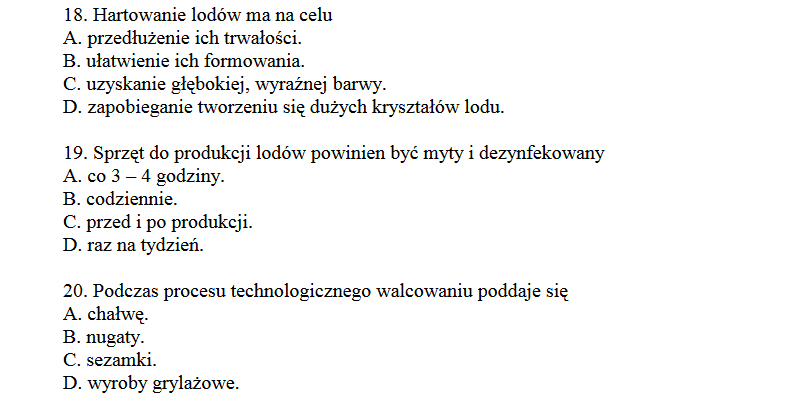 Materiały pochodzą http://www.mamz.pl/almanach/skrypty/testy/zestaw%2016%20czekolada%20wyroby%20cukiernicze.pdf Odpowiedzi do testu należy odesłać na adres służbowyDo 17 listopada.Np. 1 –b itd.Oraz odpowiedzi z pytań ułatwiających przygotowanie do egzaminu technologia od 60 do 84 oraz z materiałoznawstwa od 60 do 80.